Государственное бюджетное общеобразовательное учреждение Свердловской области,реализующее адаптированные основные общеобразовательные программы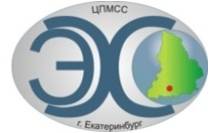 «Центр психолого-медико-социального сопровождения «Эхо»ГБОУ СО «ЦПМСС «Эхо»ФГБОУ ВО «Московский педагогический государственный университет», институт Детстваг.Екатеринбург, ул.Белинского, д.163тел/факс (343)2573768,   e-mail: оlimp_nbm@centerecho.ru , сайт: центрэхо.рф ___________________________________________________________________________________ИНФОРМАЦИОННОЕ ПИСЬМОo проведении межрегиональной олимпиады по развитию слуха и речи «Говорю. Слушаю. Общаюсь.»Государственное бюджетное общеобразовательное учреждение Свердловской области, реализующее адаптированные основные общеобразовательные программы, «Центр психолого-медико-социального сопровождения «Эхо» (далее – ГБОУ СО «ЦПМСС «Эхо») и Институт детства ФБГОУ ВО «Московский педагогический государственный университет» (далее – МПГУ), кафедра инклюзивного образования и сурдопедагогики, приглашают образовательные организации, реализующие адаптированные основные образовательные программы для обучающихся с нарушениями слуха, принять участие в  межрегиональной олимпиаде «Говорю. Слушаю. Общаюсь» (далее – Олимпиада).Участники олимпиады - обучающиеся с нарушениями слуха (9-10 классы).Тема олимпиады: «У меня растут года, будет и семнадцать…» (В.В. Маяковский») От образовательных организаций для участия в олимпиаде приглашаются не более 3-х обучающихся по каждой из следующих категорий:- обучающиеся, получающие начальное общее образование на основе АООП НОО (вариант 1.2) / обучающиеся, получающие основное общее образование совместно с детьми, имеющими аналогичное нарушение здоровья (глухие обучающиеся);- обучающиеся, получающие начальное общее образование на основе АООП НОО (вариант 2.2) / обучающиеся, получающие основное общее образование совместно с детьми, имеющими нарушения слуха (глухие, слабослышащие, позднооглохшие, кохлеарно имплантированные);- обучающиеся, получающие начальное общее образование на основе АООП НОО (варианты 1.1 и 2.1) / обучающиеся с нарушениями слуха (глухие, слабослышащие, позднооглохшие, кохлеарно имплантированные), получающие основное общее образование совместно с нормативно развивающимися сверстниками (инклюзивное образование). Олимпиада проводится в очной и дистанционной формах.Олимпиада в очной форме проводится 03 декабря 2018 в 10:00 (время МСК) в здании ГБОУ СО «ЦПМСС «Эхо» (г. Екатеринбург, ул. Белинского, 163) с одновременной видеотрансляцией в МПГУ. Начало регистрации участников олимпиады – с 09:00 (время МСК).Детям, участвующим в олимпиаде в очной форме, будет предложен обед (финансирование питания конкурсантов за счет ГБОУ СО «ЦПМСС «Эхо»). Олимпиада в дистанционной форме проводится 05 декабря 2018 года с 10:00 (время МСК).            Для участия в олимпиаде в дистанционной форме необходимы компьютер, принтер, сканер, видеокамера. Технические требования к компьютерному оборудованию и скорости сети Интернет указаны в Положении об олимпиаде (прилагается).В целях технической проверки возможности участия в олимпиаде в заочной форме и решения организационных вопросов 28.11.2018 в 9-00 (время МСК) будет проведено тестовое подключение.Для образовательных организаций, участвующих в дистанционной олимпиаде, будет проведен установочный семинар по процедуре проведения мероприятия.Для участия в олимпиаде необходимо до 19 ноября 2018г. отправить в формате Word и сканированном виде (формате jpg, pdf) по адресу электронной почты: olimp_nbm@centerecho.ru :заявку согласно прилагаемой формы (Приложение № 1);согласие на обработку персональных данных и использование фото и видеоматериалов согласно прилагаемой формы (Приложение № 2).За месяц до проведения олимпиады в образовательные организации, выразившие желание принять участие в ней, будут высланы названия конкурсных мероприятий. Обращаем ваше внимание, что согласие на обработку персональных данных и использование фото и видеоматериалов дается руководителем образовательной организации на основании письменного согласия родителей (законных представителей).Подтверждение получения заявки на участие в олимпиаде будет направлено по адресу электронной почты образовательной организации, указанной в заявке. На основе заявок будет сформирован порядок проведения олимпиады.Дополнительную информацию об олимпиаде можно получить по телефонам:89122163657 - Серегина Ирина Ивановна;89097012428 – Филюшкина Ольга Игоревна;romanov@centerecho.ru  - Романов Дмитрий Викторович (по техническим вопросам дистанционной олимпиады)89126514624 - Родионова Лариса Григорьевна (вопросы по размещению участников очной олимпиады).Приложение: на 2 л. в 1 экз.Приложение № 1Заявка на участие в межрегиональной олимпиаде «Говорю. Слушаю. Общаюсь.»С правилами и условиями организации и проведения Олимпиады ознакомлены и согласны.Приложение № 2СОГЛАСИЕруководителя образовательной организации на использование фото и видеоматериалов участников межрегиональной олимпиады «Говорю. Слушаю. Общаюсь.»Я (Ф.И.О. полностью) ___________________________________________________, директор ______________________________________________(наименование образовательной организации), предоставляю полное и исключительное право публиковать фото и видеоматериалы, предоставляемые (наименование образовательной организации)___________________________________________________________________ на основании письменного согласия родителей (законных представителей) и в соответствии с Федеральным законом от 27.07.2006 № 152-ФЗ «О персональных данных» даю согласие на обработку персональных данных и на использование фото и видеоматериалов следующих участников межрегиональной олимпиаде «Говорю. Слушаю. Общаюсь.»:1_______________________________________________________________________________2_______________________________________________________________________________3_______________________________________________________________________________Согласие дано исключительно в следующих целях: размещение фото и видеоматериалов в сети Интернет на официальном сайте http://центрэхо.рф/передача информации на кафедру инклюзивного образования и сурдопедагогики института детства федерального государственного бюджетного образовательного учреждения высшего образования «Московский педагогический государственный университет» для оценивания работ членами жюри.Данное согласие хранится в соответствии с Федеральным законом от 27 июля 2006 года № 152-ФЗ «О персональных данных».Данное согласие может быть отозвано в любой момент по моему письменному заявлению. «____» ___________ 2018 г.										              (дата)Форма участия (указать):очная;заочная (дистанционная)Наименование:субъекта Российской Федерации, населенного пунктаПолное название образовательной организации (далее – ОО)Краткое название ООКонтактные данные:адрес;e-mail;телефон (с кодом города)Участники олимпиады№Ф.И.О. (полностью)обучающегосяКлассВозрастКатегория участника (из 3-х категорий, указанных в письме)Группа глухоты //степень тугоухостиУчастники олимпиады1.Участники олимпиады2.Участники олимпиады3.Сканированные аудиограммы участников 
(прилагаются в электронном виде в формате jpg, pdf) Указывается наименование прилагаемых файлов в соответствии с Ф.И.О. обучающихся Указывается наименование прилагаемых файлов в соответствии с Ф.И.О. обучающихся Указывается наименование прилагаемых файлов в соответствии с Ф.И.О. обучающихся Указывается наименование прилагаемых файлов в соответствии с Ф.И.О. обучающихся Указывается наименование прилагаемых файлов в соответствии с Ф.И.О. обучающихся Указывается наименование прилагаемых файлов в соответствии с Ф.И.О. обучающихся Количество детей на обед (чел.) – для очного участияФамилия, имя, отчество (далее - Ф.И.О.) (полностью) сопровождающего, с указанием должности и контактного телефонаКоличество взрослых на обед (чел.) – для очного участияФ.И.О. (полностью) учителя, подготовившего обучающегося к олимпиаде, с указанием должности и личного номера телефонаНе писать номер телефона школы!Не писать номер телефона школы!Не писать номер телефона школы!Не писать номер телефона школы!Не писать номер телефона школы!Не писать номер телефона школы!Наличие концертного номера (да, нет). При наличии номера – название номера, количество детей, участвующих в номере. Ф.И.О. (полностью) руководителя художественного номера Дата подачи заявкиДиректор _________________                 (наименование                   организации)_____________________(подпись)___________________      (Ф.И.О. директора)Директор _________________                 (наименование                   организации)_____________________(подпись)_________________     (Ф.И.О. директора)